Meeting called to order by Sylvia at 10:00 a.m.  Quorum established.Meeting Dedications Mary Campbell and Olin Bray, Albuquerque, Louise Drlik, Las Vegas, Lucy Wilson, Silver City and Jo Tice Bloom, Las Cruces.AttendeesSylvia Fink			Beverly ChambersAdrienne Dare			Christa SlatonJudy Prono			Helena WhyteKaryl Lyne			Lynn HeffronLaura Bemis			Mary SandfordPhyllis Ludi			Becky ReissRocky Lara			Cassie MarrsLouise Yackey		Judy McGuireApproval of minutes Judy McGuire moved and Beverly Chambers seconded that the April LTM minutes be approved.  Motion passed.Financial Report Christa reported that the money collected in the large jar, $1,028, at the convention was sent directly to National.  Christa also reported a $1,484 profit from the convention which was split between State AAUW and Las Cruces AAUW.  Also, there was a $2,000 excess in revenue over budgeted for 2018-2019 which will remain in checking account to cover excess travel, noting the 2020 AAUW Regional will be in Colorado.  Report approved as presented.Unfinished Business Vacant Board positions:  Nominating Chair, Public Policy and Media Relations.  Job descriptions posted on web site in Policy #2.  Co-Presidents requesting approval of Lynn Heffron to be appointed International Interest Chair.  Approved.  Sylvia noted the Fall Leadership Team Meeting (LTM) will be held in Albuquerque, October 25 (evening reception) and October 26 (meeting & workshop). Helena presented the final Tech Trek report for camp year 2019.  Sylvia gave an update on the progress of the New Mexico Fair Pay for Women Act cases.  Due to appeals, it seems this case will go to NM Supreme Court. There has been little progress, however updates are available online with a Google search: nmfpwaNew Business“Shape the Future” dues clarified and approved by LT.  The ½ state portion is included in the reduced dues available to new members until March each year.Winter LTM to be held in Santa Fe in conjunction with the Legislative session.  We will desperately need Public Policy Chair(s).  AAUW NM 2013-2017 Strategic Plan (sent prior to meeting) discussed.  Minor changes needed in order to continue with the Strategic Plan.  Sylvia and Beverly will make the needed changes for LT approval.Co-Presidents goals for 2019-2020 (corresponding with Strategic Plan) presented and accepted.  Goals will be published in the Roadrunner.  State-wide Fundraiser needs a leader.STEM Chair Leadership Team appointment discussed.  Since this role and position is duplicative of Tech Trek Board President, it was moved by Judy and seconded by Helena that the LT position will be eliminated.  Motion passed.Ongoing projects/Activity ReportsStart Smart/Work Smart:  Sylvia asked State leadership to consider local workshops.  Sylvia has the necessary visual aids and materials for a workshop.Roadrunner:  Judy reminded LT to send reports to her via email by August 15.AnnouncementsRocky announced that her firm has filed a case similar to the NMFPWA case on behalf of an individual woman, working for a private company, who did not receive a pay raise when all the men in the company did.  Case has been moved to Federal Court.  Helena reminded LT that the current budget includes $600 for Project Grants and that requests are due 10/1.  She encouraged state presidents to submit requests to her.Meeting Adjourned at 10:52 a.m.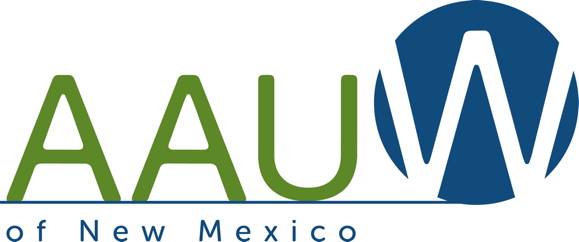  GTM July 27, 2019 LTM MinutesJudy McGuireSecretaryDate of approval